T.C.SİLOPİ KAYMAKAMLIĞISüleyman Demirel İlkokuluTEMİZ SINIF, TEMİZ OKULPROJESİ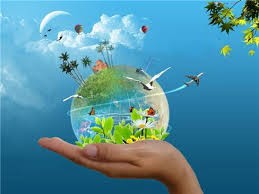 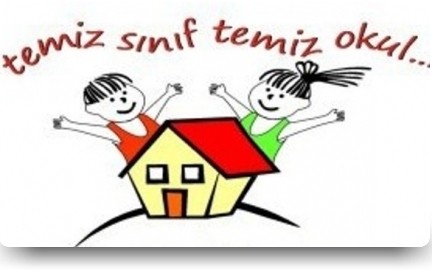 2023-2024“TEMİZ SINIF TEMİZ OKUL” PROJESİ EYLEM PLANIİdris ABALAKOkul Müdürü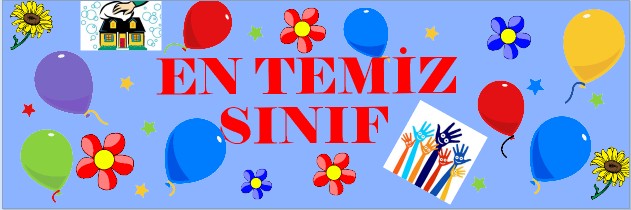 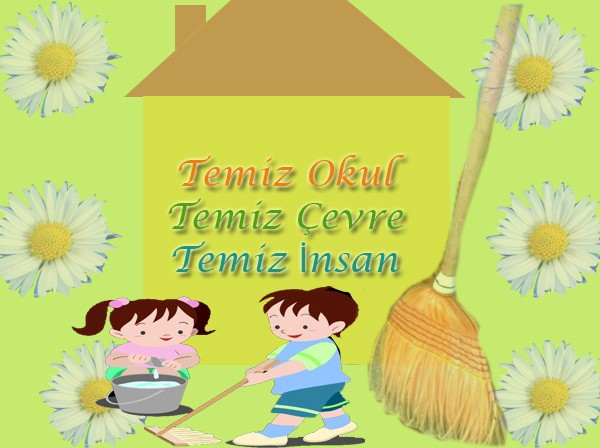 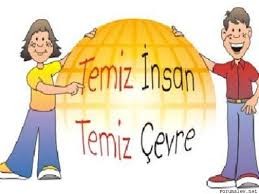 PROJENİN ADI:TEMİZ SINIF TEMİZ OKULPROJE SLOGANIOKUL BİZİM YUVAMIZ,ONU TEMİZ TUTMALIYIZPROJENİN HEDEFLERİ-Kişisel temizlik ve çevre temizliği konularını küçük yaşlardan itibaren aileve okul desteği ile kazandırmak.-Öğrencilere temizlikle ilgili verilecek uygulamalı eğitimler ile bilgi vebilinç düzeyini yükseltmek-Öğrencilerimizin kendilerinden beklenen okul içi rollerini gerçekleştirebilme fırsatını sunmak.-Çevre bilinci ve temizliğin önemini içselleştirmek.-Sınıflarımızı ve okulumuzu temiz tutmak.-Okul-öğrenci-veli işbirliğini geliştirmek.GEREKÇELERİOkullarda sağlanan çevre standartları ve hijyen, çocuklarda sağlığın eğitimdeki başarısının önemli belirleyicileridir. Çocuklar bir yılın yarıdan fazlasını okul ve yakın çevresinde geçirmektedir. Bu zaman içinde de fiziksel ve zihinsel gelişimleri bu çevreden önemli ölçüde etkilenmektedir. Okul sağlığı kapsamında çevre; okul binası ve sınıflar, okulun yakın çevresi, tuvaletler, havalandırma, aydınlatma gibi fiziksel ve psikososyal çevre olarak gruplandırılabilir. Çocuklar okulda çeşitli yaş gruplarından yüzlerce öğrenciyle temasta bulunmakta, aynı tuvaletleri, kantini kullanmaktadır. Dolayısıyla okula taşınan ve orada üreyen mikropların yaygın transferine neden olmaktadırlar. Başta grip olmak üzere; bulaşıcı hepatitler, döküntülü viral (solunum) enfeksiyonları, bağırsak parazitleri gibi birçok bulaşıcı hastalık, eğer dikkat edilmezse okul ortamında kişiden kişiye kolayca yayılabilir. Bu hastalıklar, sadece öğrencilerle sınırlı kalmaz, onlardan ailelerine ve tüm topluma yayılabilir. Bu bakımdan okullarda temizlik ve hijyen, toplum sağlığı açısından da çok önemlidir. Mikrobik üremenin ve yayılmanın en yüksek olduğu tuvalet gibi alanlarda hijyene dikkat edilmesi ve bu yerlerde çalışanlara eğitim verilmesi gerekmektedir. Tuvalet ve lavaboların temizliği okullarda en önemli kısımdır. Binlerce çocuğumuzun okuduğu okullarda bulunan tuvaletlerin temiz ve bakımlı olması çocuklarımızın sağlığı ve güvenliği açısından büyük önem taşımaktadır. Okullar her konuda olduğu gibi temizlik konusunda da duyarlı ve örnek olmalıdır. Özellikle tuvalet temizliği gibi toplumumuzda eksik olan bir alanda okullarda verilecek eğitimin önemi büyüktür. Çünkü temizlik eğitimi ailede başlar ve okulda devam eder. Tuvaletleri bakımsız ve temiz olmayan bir okulda verilecek eğitimin yarar sağlaması beklenemez. Çünkü çocuklar her konuda olduğu gibi temizlikte de, bulundukları ortamları model alırlar. Bu nedenle tüm okulların tuvaletleri temiz, hijyenik ve bakımlı olmalıdır. Temiz ve hijyenik olmayan tuvaletler insan sağlığını bozacak hastalıklara neden olmakta bu da iş kaybı, derslere devamsızlık gibi olumsuzlukları beraberinde getirerek eğitimdeki başarıyı etkilemektedir. Temiz ve hijyenik ortamların okul gibi eğitim kurumlarında önemi çok büyüktür. Çocuklar hayatları boyunca örnek ve model alacakları davranışları bulundukları yakın çevreden ve iletişimde bulundukları kişilerden öğrenir. “Aile” çocuğun ilk karşılaştığı, “Okul” da ikinci karşılaştığı model ortamlardır. Bu nedenle, okuldaki ve evdeki eğitim ortamları önem taşımaktadır. Evdeki ve okuldaki tuvaletlerin de eğitim ortamına dönüşmesi gerekir.FAALİYETLERTemiz Sınıf Seçim Komisyonu kurulmasıKomisyonca her hafta en temiz sınıfın belirlenmesi ve törenlerde o sınıfın öğretmeni ve sınıf başkanına beyaz bayrağın teslim edilmesiOkul çevresinin öğrencilerce temizlenmesiÖdüllendirme süreciDAYANAK-T.C Anayasası-1739 sayılı Milli Eğitim Temel Kanunu-Milli Eğitim Bakanlığı İlköğretim ve Ortaöğretim Kurumları Sosyal Etkinlikler Yönetmeliği-Milli Eğitim Bakanlığı Sosyal ve Kültürel Yarışmalar YönetmeliğiTANIMLAROKUL PROJE YÜRÜTME EKİBİ: Okul müdürü, müdür yardımcısı,1.2.3. ve 4.sınıf öğretmenleri.PROJE İZLEME VE DEĞERLENDİRME: Okul Proje Yürütme Ekibitarafından yapılacakEYLEM PLANI: Okul Proje Yürütme Ekibi tarafından hazırlanan ve proje süresince okulda uygulanacak olan eylem planıPROJE EKİBİİdris ABALAK- Okul MüdürüSevgi POLAT ATAY- Müdür YardımcısıOsman NİBAT –Müdür YardımcısıMİNE CERAN  - 1/ A SINIF ÖĞRETMENİMETİN BAYDAR - 1/ A SINIF ÖĞRETMENİSANİYENUR GÜLTOPRAK -1/ A SINIF ÖĞRETMENİRAHİME GÖKALP - 1/ A SINIF ÖĞRETMENİEMRE ÜLKER - 1/ A SINIF ÖĞRETMENİENGİN YAZKAN - 1/ A SINIF ÖĞRETMENİHAKKI ERDEM VAR - 1/ A SINIF ÖĞRETMENİ NURSİMA ŞAHİN - 1/ A SINIF ÖĞRETMENİELİF YILMAZ -1/ A SINIF ÖĞRETMENİHACİ ERMEĞAN - 1/ A SINIF ÖĞRETMENİMERT BURAK YILDIRIM - 1/ A SINIF ÖĞRETMENİSELAMET TAŞTAN - 1/ A SINIF ÖĞRETMENİÜMMÜGÜLSÜM GÜVENER - 1/ A SINIF ÖĞRETMENİRESUL ÖZDEMİR - 1/ A SINIF ÖĞRETMENİENGİN YILDIRIM - 1/ A SINIF ÖĞRETMENİNİHAT DİZLEK - 1/ A SINIF ÖĞRETMENİERCAN SAKMAN - 1/ A SINIF ÖĞRETMENİPERİHAN KILIÇARSLANNESLİHAN BORANBETÜL AYTEMİRMERYEM IŞIKBÜŞRA KARAASLANSALİHA OSMANOĞLUNURTEN GEYİKNAZDAR KONUKEDA AŞIK BIÇARNİZAMETTİN TÜRKANMELEK ÖZKOÇMÜJDE SOLHANNAGİHAN ALPERİLKNUR ERTEMURYILMAZ UZUNKEZİBAN KÖKERMERVE ELÇİKÜBRA BAYINDIRLIFİLİZ GÜNGÖRHEZNİ KIRBUGACİRVANUR AYDINFAZİLET ŞİMŞEKPROJE PAYDAŞLARIOkul Yönetimi Okulumuzdaki Öğretmenleri Okulumuzdaki ÖğrencileriOkulumuzdaki öğrenci velileriPROJEYİ YÜRÜTECEKKURUM VE KURULUŞLAROkulumuz Proje ekibiPROJENİN MALİYETİYapılacak çalışmalar esnasında ortaya çıkabilecek kaynak ihtiyacı,  Süleyman Demirel İlkokulu Okul Aile Birliği tarafından karşılanacaktır.NOFAALİYET ADI(UYGULANACAK FAALİYETLER)GÖREV VE SORUMLULUK1.Okul Proje Yürütme Ekibinin kurulmasıOkul idareci , Öğretmenleri vepersonel.2.Temizlik sözleşmesi hazırlanıp tüm öğrencilere imzalatılacak.Hazırlanan sözleşmeler sınıf panolarına asılacak.Okul Proje Yürütme Ekibi3.Her sınıf kendi sınıf temizliğinden sorumlu olacak.Tüm Öğretmenler4.Haftanın her gününde mıntıka temizliği yapılacak.Nöbetçi Öğretmenler5.Temizlik elçilerinin görevleri ile ilgili metin hazırlanarak sınıflara asılacak.Okul Proje Yürütme Ekibi6.Her sınıftan 2 öğrenci  temizlik elçisi olarakseçilecek.Tüm Öğretmenler7.Her 2 haftada bir sınıfların temizlik ve düzenine göre değerlendirme yapılarak okulun en temiz sınıfı seçilecek.Okul Proje Yürütme Ekibi8.Seçilmiş olan sınıfa Proje Yürütme Ekibi tarafından bir plaket verilecek ve iki hafta boyunca plaket bu sınıftakalacak.Okul Proje Yürütme Ekibi9.En temiz sınıf seçilen sınıf diğer haftalarda da tekrarseçilebilir.Okul Proje Yürütme Ekibi10.Seçilmiş olan en temiz sınıf okulumuz web sitesindeyayınlanacak ve ilan panosunda yayınlanacak.Okul Proje Yürütme Ekibi11.Her gün dönüşümlü olarak sınıfların okul bahçesindeki mıntıka temizliği nöbetçi öğretmenler tarafından takip edilecek.Nöbetçi Öğretmenler12.En temiz sınıf kapısına iki hafta boyunca “En Temiz Sınıf”yazısı takılacak.Okul Proje Yürütme Ekibi SÜLEYMAN DEMİREL İLKOKULU“TEMİZ SINIF, TEMİZ OKUL” PROJESİ DEĞERLENDİRME KRİTERLERİ SÜLEYMAN DEMİREL İLKOKULU“TEMİZ SINIF, TEMİZ OKUL” PROJESİ DEĞERLENDİRME KRİTERLERİ SÜLEYMAN DEMİREL İLKOKULU“TEMİZ SINIF, TEMİZ OKUL” PROJESİ DEĞERLENDİRME KRİTERLERİ SÜLEYMAN DEMİREL İLKOKULU“TEMİZ SINIF, TEMİZ OKUL” PROJESİ DEĞERLENDİRME KRİTERLERİ SÜLEYMAN DEMİREL İLKOKULU“TEMİZ SINIF, TEMİZ OKUL” PROJESİ DEĞERLENDİRME KRİTERLERİ SÜLEYMAN DEMİREL İLKOKULU“TEMİZ SINIF, TEMİZ OKUL” PROJESİ DEĞERLENDİRME KRİTERLERİ SÜLEYMAN DEMİREL İLKOKULU“TEMİZ SINIF, TEMİZ OKUL” PROJESİ DEĞERLENDİRME KRİTERLERİSIRASINIFIN ADI:ÖLÇÜTLERÇOK KÖTÜ 1KÖTÜ2ORTA3İYİ4ÇOK İYİ 51Sıra gözlerinin, üst ve alt kısımlarının temizliği2Sıraların ve çantaların düzeni3Öğretmen masasının temizliği vedüzeni4Sınıf içi temizlik (zemin ve köşeler)5Sınıfın düzenli havalandırılması6Yazı tahtasının temizliği7Sınıf panolarının temizliği vedüzeni8Cam ve cam pervazlarının temizliği9Duvarların temizliği veperdelerin düzeni10Çöp kutusunun ve çevresinin temizliği ve geri dönüşüme verilen önem11Sınıfın bulunduğu kısımdaki koridorun temizliği.12Günlük çevre temizliğinde görevli olan sınıfın yapmış olduğu temizlik.